แบบ สขร.1สรุปผลการดำเนินการจัดการจัดซื้อจัดจ้างในรอบเดือน  มกราคม พ.ศ.2567ชื่อ สถานีตำรวจภูธรพระธาตุช่อแฮ จังหวัดแพร่วันที่  1 เดือน กุมภาพันธ์ พ.ศ. 2567                                 ตรวจแล้ว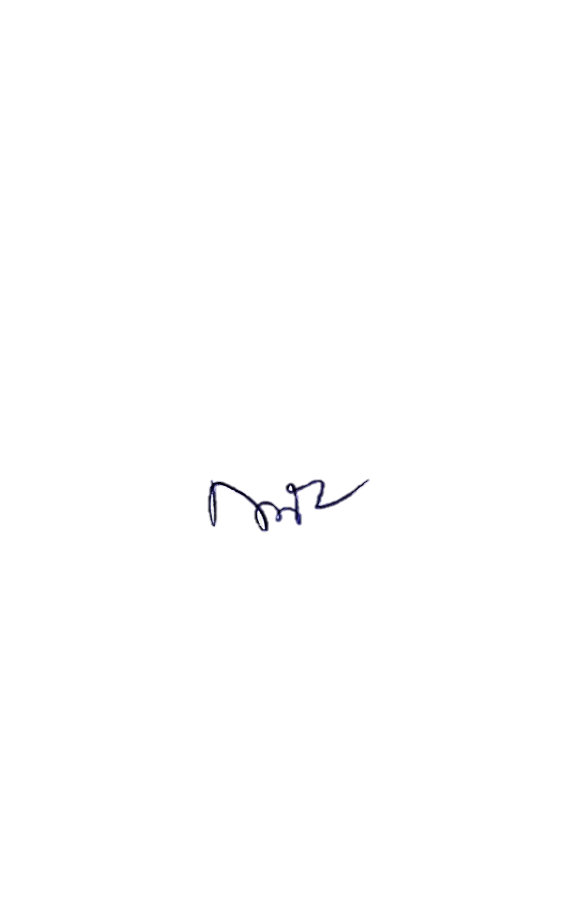 พ.ต.ท.หญิง                                         ( กิตติยา  วรวัฒน์ )                                         สว.อก.สภ.พระธาตุช่อแฮลำดับงานที่จัดซื้อหรือจัดจ้างวงเงินจัดซื้อหรือจัดจ้าง(บาท)ราคากลาง(บาท)วิธีซื้อหรือจ้างรายชื่อผู้เสนอราคาและราคาที่เสนอผู้ได้รับคัดเลือกและราคที่ตกลงซื้อจ้างเหตุผลที่คัดเลือกโดยสรุปเลขที่และวันที่ของสัญญาหรือข้อตกลงในการซื้อหรือจ้าง1จ้างประกอบเลี้ยงอาหารผู้ต้องหาเดือน ม.ค.67250 250 วิธีฉพาะเจาะจง  นางพนม รุ่งนภาพันธุ์-มีความสะดวก อยู่ใกล้8/2567ลง 26 ธ.ค.662จัดซื้อน้ำมันเชื้อเพลิงเดือน ม.ค.6740,69040,690วิธีฉพาะเจาะจง  บริษัท พลกฤตเซอร์วิสเอ็นเนอร์ยี่จำกัดบริษัท พลกฤตเซอร์วิสเอ็นเนอร์ยี่จำกัดมีความสะดวก อยู่ใกล้9/2567ลง 29 ธ.ค.663จัดซื้อแบบพิมพ์เดือน ม.ค.672,054.40 2,054.40วิธีฉพาะเจาะจง โรงพิมพ์ตำรวจโรงพิมพ์ตำรวจพิมพ์เฉพาะแบบพิมพ์ของตำรวจ10/2567ลง 5 ม.ค.67